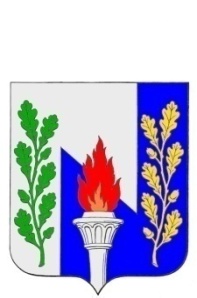 Тульская областьмуниципальное образование рабочий поселок ПервомайскийЩёкинского районаСОБРАНИЕ ДЕПУТАТОВ Р Е Ш Е Н И Е        от  «24» августа  2022 года                                                      № 68-232О передаче органами местного самоуправления муниципального образования рабочий поселок Первомайский Щекинского района осуществления части полномочий по решению вопроса местного значения по организации ритуальных услуг и содержании мест захороненияРуководствуясь  ч. 4 ст. 15 Федерального закона от06.10.2003 № 131-ФЗ «Об общих принципах организации местного самоуправления в Российской Федерации», Бюджетным кодексом Российской Федерации, на основании Устава муниципального образования рабочий поселок Первомайский Щекинского района, Собрание депутатов муниципального образования рабочий поселок Первомайский Щекинского района РЕШИЛО:1. Передать муниципальному образованию Щекинский район на 2023, 2024 годы осуществление части полномочий по решению вопроса местного значения по организации ритуальных услуг и содержании мест захоронения.2. Муниципальному образованию рабочий поселок Первомайский Щекинского района в лице главы муниципального образования рабочий поселок Первомайский Щекинского района заключить с муниципальным образованием Щекинский район в лице главы муниципального образования Щекинский район соглашение о передаче осуществления части полномочий по решению вопроса местного значения, указанного в пункте 1 настоящего решения.3. Реализация полномочия, указанного в пункте 1 настоящего Решения, осуществляется за счет межбюджетных трансфертов, предоставляемых из бюджета муниципального образования рабочий поселок Первомайский Щекинского района в бюджет муниципального образования Щекинский район.4. Контроль за выполнением настоящего Решения возложить на главу администрации муниципального образования рабочий поселок Первомайский Щекинского района.5. Настоящее Решение опубликовать в информационном бюллетене «Первомайские вести», и разместить на официальном сайте муниципального образования рабочий поселок  Первомайский Щекинского района.6. Настоящее Решение вступает в силу со дня официального опубликования и распространяет свое действие на правоотношения, возникающие с 01.01.2023.     Глава муниципального образования     рабочий поселок  Первомайский     Щекинского района                                                                         М.А. Хакимов